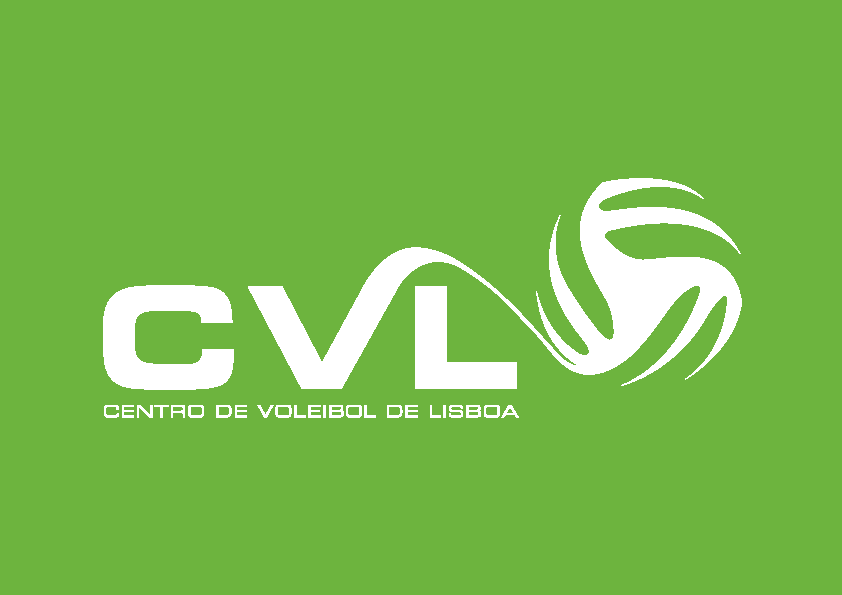 Centro de Voleibol de LisboaTorneio de Voleibol CVL 2019-2020Centro de Voleibol de LisboaTorneio de Voleibol CVL 2019-2020Centro de Voleibol de LisboaTorneio de Voleibol CVL 2019-2020Centro de Voleibol de LisboaTorneio de Voleibol CVL 2019-2020Ficha de Inscrição IndividualFicha de Inscrição IndividualFicha de Inscrição IndividualFicha de Inscrição IndividualDados Pessoais:Dados Pessoais:Dados Pessoais:Dados Pessoais:Nome: Nome: Nome: Nome: Data de Nascimento: Data de Nascimento: BI / CC: BI / CC: Telemóvel:Telemóvel:NIF: NIF: Email: Email: Email: Email: NIB/IBAN:NIB/IBAN:NIB/IBAN:NIB/IBAN:Equipa:Autorização de utilização de dados pessoais Equipa:Autorização de utilização de dados pessoais Equipa:Autorização de utilização de dados pessoais Equipa:Autorização de utilização de dados pessoais Autorizo que os meus dados pessoais, que neste momento forneço, sejam utilizados única e exclusivamente para tratamento interno e contacto por parte da Direção do CVL.Autorizo que os meus dados pessoais, que neste momento forneço, sejam utilizados única e exclusivamente para tratamento interno e contacto por parte da Direção do CVL.Autorizo que os meus dados pessoais, que neste momento forneço, sejam utilizados única e exclusivamente para tratamento interno e contacto por parte da Direção do CVL.Autorizo que os meus dados pessoais, que neste momento forneço, sejam utilizados única e exclusivamente para tratamento interno e contacto por parte da Direção do CVL.Data:     ____________________________________Data:     ____________________________________Data:     ____________________________________Data:     ____________________________________Assinatura:     _______________________________________________________Assinatura:     _______________________________________________________Assinatura:     _______________________________________________________Assinatura:     _______________________________________________________